`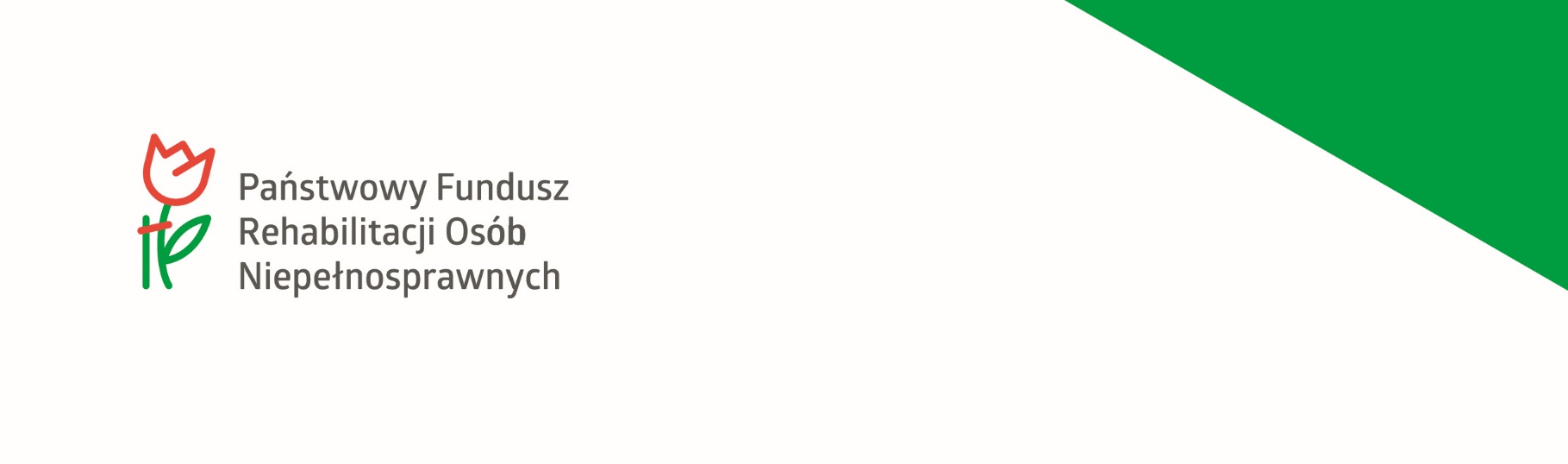 		Załącznik nr 1 do zapytania ofertowegoOpis przedmiotu zamówienia.
Przedmiotem zamówienia jest świadczenie usług telefonii komórkowej i bezprzewodowej transmisji danych (zwane dalej Usługami) przez okres 6 miesięcy dla maksymalnie 650 numerów. 
W przypadku niewykorzystania przez w/w czas całej kwoty z oferty Wykonawcy, Zamawiający dopuszcza przedłużenie świadczenia Usług o dodatkowe  miesięczne okresy rozliczeniowe, do wyczerpania łącznej kwoty z oferty, która nie może przekroczyć 125 000 zł netto.Wykonawca zapewni dwie Grupy abonamentowe, które zostaną zaproponowane przez Wykonawcę w Formularzu ofertowym w ilości:- dla abonamentu głosowego  Grupa 1 –  max 420 sztuk,- dla abonamentu internetowego Grupa 2 –  max 230 sztuk.3.  Ilość użytkowanych przez Zamawiającego numerów głosowych i internetowych na dzień 19.03.2024 r.Wykonawca zapewni bezpłatne przeniesienia użytkowanych przez Zamawiającego numerów do własnej sieci w terminie gwarantującym zachowanie ciągłości Usług zgodnie z wykazem o którym mowa w ustępie 6. Zamawiający, po zawarciu umowy, niezwłocznie udzieli Wykonawcy pełnomocnictwa do dokonania czynności związanych z przeniesieniem do swojej sieci numerów, a Wykonawca zobowiązuje się do ich przejęcia i uruchomienia usług od dnia 01.05.2024 r.Pełną, wiążącą listę numerów do przeniesienia z grupy 1 i 2, Zamawiający przekaże Wykonawcy w dniu zawarcia umowy.Zamawiający zastrzega sobie możliwość rezygnacji z usług dla poszczególnych, wskazanych numerów z zachowaniem 30-dniowego okresu wypowiedzenia.Zamawiający dla 4 numerów ma uruchomioną usługę e-SIM i dla tych numerów nie wymaga  dostarczenia kart SIM. Dla pozostałych numerów wymagane jest dostarczenie kart SIM, umożliwiających ich wielokrotne zastosowanie  w slotach NANO, MINI i MICRO SIM.  Wykonawca zobowiązany jest dostarczyć karty SIM do siedziby PFRON w Warszawie i wskazanych Oddziałów  Zamawiającego (mieszczących się w miastach wojewódzkich) najpóźniej dzień przed uruchomieniem usługi, czyli 30.04.2024 r. Dostawy kart SIM będą realizowane w dniach i godzinach pracy  Zamawiającego, od poniedziałku do piątku w godzinach od 8:00 do 15:00.Zamawiający dopuszcza  przeniesienie  dowolnych numerów od osób fizycznych lub prawnych nie objętych Umową, a Wykonawca zobowiązuje się do nie naliczania jakichkolwiek opłat z tego tytułu. Po przeniesieniu numeru, numer taki musi zostać włączony do sieci korporacyjnej Zamawiającego.Zamawiający dopuszcza cesję dowolnego z numerów objętych Umową na inną osobę fizyczną lub prawną, a Wykonawca zobowiązuje się do nie naliczania jakichkolwiek opłat z tego tytułu. Po przeniesieniu numeru, numer taki musi zostać odłączony od sieci korporacyjnej Zamawiającego, natomiast nowe warunki świadczenia usług po dokonaniu cesji określą miedzy sobą Wykonawca oraz osoba fizyczna lub prawna, na którą dokonana zostanie cesja.Zamawiający informuje, że cesje numerów są dokonywane przede wszystkim z związku z rozpoczęciem lub rozwiązaniem stosunku pracy z pracownikiem. Zamawiający nie jest w stanie określić liczby numerów, które mogą podlegać cesji w trakcie obowiązywania umowy.W przypadku wykonywania Umowy przez okres niepełnego miesiąca wysokość kwoty płatności za każdy abonament będzie wynosiła 1/30 miesięcznej opłaty za każdy dzień świadczenia Usług, rozliczenie nastąpi na koniec tego miesiąca. Sposób rozliczania dotyczy też aktywacji lub zakończenia aktywacji numeru, jeżeli Usługa świadczona była przez okres niepełnego miesiąca.Aktywacja pozostałych ilości numerów, które nie wynikają z dostarczonego Wykonawcy wykazu, którym mowa w ust. 6, będzie dokonywana niezwłocznie w zależności od faktycznych (zwiększenie lub zmniejszenie) potrzeb Zamawiającego  , nie później niż w ciągu 12 godzin od zgłoszenia dokonanego przez upoważnionego przedstawiciela Zamawiającego, przy czym łączna maksymalna ilość aktywnych numerów nie może przekroczyć:- dla abonamentu głosowego  Grupa 1 – 420 sztuk,- dla abonamentu internetowego Grupa 2 - 230 sztuk.Wymagania dotyczące abonamentów.W cenie miesięcznego abonamentu głosowego Grupy 1, Wykonawca zapewni :nielimitowaną ilość danych na dostęp do Internetu na terytorium RP w technologiach co najmniej 5G/4G/LTE dla wysyłanych i odbieranych danych; minimum 1 GB ilości danych na dostęp do Internetu poza granicami terytorium RP w krajach strefy Unii Europejskiej w technologiach co najmniej 5G/4G/LTE dla wysyłanych i odebranych danych; nielimitowaną ilość minut na połączenia głosowe krajowe w sieci Wykonawcy oraz pomiędzy sieciami komórkowymi operatorów działającymi na terytorium RP i numerami stacjonarnymi (nie dotyczy połączeń na numery specjalne); nielimitowaną ilość wysyłanych i odbieranych SMS i MMS na terytorium RP (nie dotyczy SMS-ów i MMS-ów wysyłanych na numery specjalne i stacjonarne); bezpłatną aktywację usługi roaming; nielimitowane ilości minut, SMS-ów i MMS-ów wykonywanych poza granicami terytorium RP w krajach strefy Unii Europejskiej (nie dotyczy połączeń oraz SMS-ów i MMS-ów wysyłanych na numery specjalne); minimum 50 minut miesięcznie do wykorzystania na połączenia międzynarodowe głosowe  wykonywane na terytorium RP oraz minimum 50 SMS i 50 MMS, które dotyczą krajów strefy Unii Europejskiej (nie dotyczy połączeń oraz SMS-ów i MMS-ów wysyłanych na numery specjalne i stacjonarne); bezpłatne połączenie z poczta głosową i jej odsłuchanie, dotyczy połączeń krajowych;CLIP wyświetlanie numeru przychodzącej rozmowy (nie dotyczy numerów zastrzeżonych);  CLIR blokada prezentacji numeru;  blokowanie/odblokowywanie kart SIM; aktywację karty SIM; połączenia głosowe konferencyjne;  powiadomienie o stanie konta użytkownika za pomocą wiadomości SMS (użytkownik sam będzie sprawdzał stan konta bezpłatnym SMS-em pod podanym numerem) lub odsłuchanie informacji o stanie konta na bezpłatnym numerze, dotyczy SMS i połączeń krajowych. W cenie miesięcznego abonamentu internetowego Grupy 2, Wykonawca zapewni :nielimitowaną ilość danych na dostęp do Internetu na terytorium RP w technologiach co najmniej 5G/4G/LTE dla wysyłanych i odebranych danych. Dodatkowe wymagania dotyczące sposobu świadczenia usług.Wykonawca zapewni, w okresie obowiązywania umowy, bez dodatkowych kosztów dostawę: nieaktywnych 15 sztuk kart SIM na tzw. rezerwę serwisową;wystawienie duplikatów  kart SIM w przypadku ich uszkodzenia lub zagubienia.Wykonawca zapewni możliwość bezpłatnej zmiany numeru na nowy numer dla 15 numerów objętych umową. Wykonawca zobowiązuje się do zrealizowania dostaw kart SIM na terenie RP na własny koszt w terminie do 14 dni licząc od dnia złożenia zamówienia na adres wskazany przez Zamawiającego w umowie. Karty SIM dla nowych numerów spoza wykazu o którym mowa w ust. 6  będą aktywowane przez upoważnionego przedstawiciela Zamawiającego telefonicznie, elektronicznie, samodzielnie, za pomocą programu udostępnionego Zamawiającemu bez dodatkowych opłat. Aktywacja kart SIM ma nastąpić do 12 godzin od momentu zgłoszenia lub uruchomienia zlecenia za pośrednictwem elektronicznego systemu opisanego w pkt 6. Za dostarczone karty SIM oraz ich aktywację Zamawiający nie poniesie dodatkowych opłat.Niewykorzystane karty SIM po zakończeniu umowy, Zamawiający zwróci Wykonawcy. Wykonawca zapewni Zamawiającemu dostęp do bilingów oraz miesięczne szczegółowe wykazy rozmów i pozostałych usług (w rozbiciu na poszczególne numery) świadczonych na rzecz Zamawiającego. Bilingi w formie elektronicznej dostarczone będą nie później niż wystawiona za dany okres rozliczeniowy faktura. Bilingi Wykonawca prześle na podane przez Zamawiającego w Umowie adresy e-mail. Wykonawca zapewni bez dodatkowych opłat dostęp do elektronicznego systemu umożliwiającego bezpieczną i samodzielną obsługę konfiguracji konta Zamawiającego poprzez aplikację internetową działającą w trybie on-line i/lub poprzez dedykowany portal (aplikacja do zarządzania kontem on-line powinna mieć dostęp m. in. do bilingów, faktur, CLIR-blokada prezentacji numeru, CLIP-wyświetlanie numeru przychodzącej rozmowy, włączania, wyłączania usług, blokowanie zgubionych/skradzionych kart SIM, uruchomienie roamingu). Na żądanie Zamawiającego, Wykonawca przedstawi Zamawiającemu, w formie elektronicznej, dokładne dane zbiorcze (w podziale na poszczególne okresy rozliczeniowe), dotyczące ruchu wychodzącego, wygenerowanego z numerów komórkowych Zamawiającego, począwszy od daty wskazanej przez Zamawiającego do ostatniego okresu rozliczeniowego poprzedzającego przekazanie danych przez Wykonawcę: liczbę minut wychodzących w podziale na poszczególne rodzaje połączeń (połączenia w „sieci korporacyjnej”, połączenia w ramach sieci operatora, połączenia do pozostałych krajowych operatorów komórkowych oraz do sieci stacjonarnych, połączenia do sieci operatorów zagranicznych itp.), liczbę wysłanych SMS-ów i MMS-ów. Wykonawca zapewni funkcjonowanie Biura Obsługi Klienta przez 24h przez 7 dni w tygodniu przez cały okres trwania umowy. Zamawiający nie wyraża zgody na zamieszczanie danych identyfikacyjnych Zamawiającego w spisach abonentów prowadzonych przez Wykonawcę i spisach abonentów innych przedsiębiorców telekomunikacyjnych oraz na udostępnianie danych identyfikacyjnych w ramach usług informacji o numerach telefonicznych (OBN – Ogólnopolskie Biuro Numerów) świadczonych przez przedsiębiorców telekomunikacyjnych. Wykonawca zobowiązany jest do aktywacji blokad usług o podwyższonej opłacie (tzw. usługi premium, premium rate) dla wszystkich numerów objętych umową. Wykonawca posiadający w ofercie usługę e-SIM, zapewni Zamawiającemu możliwość skorzystania z niej bez dodatkowych kosztów na zasadach określonych w regulaminie Wykonawcy dotyczącym usługi e-SIM. Lp.Ilość numerów Głosowych Grupa 1Ilość numerów Internetowych Grupa 2Nazwa obecnego operatoraTermin ważności Umowy1.394214T-Mobile S.A.30.04.2024 r.